※お申し込み後、指導証に掲載する顔写真を事前に下記アドレスまでお送り下さい　　　　　送付先　FAX：03-3357-2850　E-mail：jac@autocamp.or.jp 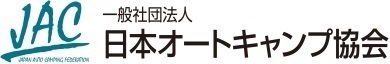               　　　　一般社団法人 日本オートキャンプ協会（JAC）　　　　　 　  上智大学公認オートキャンプ指導者（インストラクター）資格認定講習会受講申込書　　　　　　　　　　　　　　　　　　　　　　　　　　　　　　　　　　　　　　　　年　　月　　日受講日　2019年1月26日（土）・27日（日）於：上智大学              　　　　一般社団法人 日本オートキャンプ協会（JAC）　　　　　 　  上智大学公認オートキャンプ指導者（インストラクター）資格認定講習会受講申込書　　　　　　　　　　　　　　　　　　　　　　　　　　　　　　　　　　　　　　　　年　　月　　日受講日　2019年1月26日（土）・27日（日）於：上智大学              　　　　一般社団法人 日本オートキャンプ協会（JAC）　　　　　 　  上智大学公認オートキャンプ指導者（インストラクター）資格認定講習会受講申込書　　　　　　　　　　　　　　　　　　　　　　　　　　　　　　　　　　　　　　　　年　　月　　日受講日　2019年1月26日（土）・27日（日）於：上智大学              　　　　一般社団法人 日本オートキャンプ協会（JAC）　　　　　 　  上智大学公認オートキャンプ指導者（インストラクター）資格認定講習会受講申込書　　　　　　　　　　　　　　　　　　　　　　　　　　　　　　　　　　　　　　　　年　　月　　日受講日　2019年1月26日（土）・27日（日）於：上智大学              　　　　一般社団法人 日本オートキャンプ協会（JAC）　　　　　 　  上智大学公認オートキャンプ指導者（インストラクター）資格認定講習会受講申込書　　　　　　　　　　　　　　　　　　　　　　　　　　　　　　　　　　　　　　　　年　　月　　日受講日　2019年1月26日（土）・27日（日）於：上智大学フリガナ○を付けてください氏　　名男 ・ 女生年月日西暦　　　　　　　年　　　　　月　　　　　日　　　西暦　　　　　　　年　　　　　月　　　　　日　　　西暦　　　　　　　年　　　　　月　　　　　日　　　西暦　　　　　　　年　　　　　月　　　　　日　　　住　　所〒〒〒〒ＪＡＣ会員（個人）ＪＡＣ会員（個人）オートキャンプ歴オートキャンプ歴所属クラブ名キャンプ場名　等（あればご記入下さい。）会員番号（Member №）会員証有効期限（CCI validity）オートキャンプ歴オートキャンプ歴所属クラブ名キャンプ場名　等（あればご記入下さい。）年目年目連絡先（TELの他FAXかメールいずれかをご記入下さい）TEL:(昼間連絡が取れる連絡先)TEL:(昼間連絡が取れる連絡先)FAX：FAX：連絡先（TELの他FAXかメールいずれかをご記入下さい）E-mail:　　　　　　　　＠E-mail:　　　　　　　　＠E-mail:　　　　　　　　＠E-mail:　　　　　　　　＠その他（特技･資格等、ご質問）この講習会を何で知りましたかJACウェブサイト　　広報紙オートキャンプ　　　知人の紹介その他（　　　　　　　　　　　　　　　　　　　）該当するものを○で囲んで下さいJACウェブサイト　　広報紙オートキャンプ　　　知人の紹介その他（　　　　　　　　　　　　　　　　　　　）該当するものを○で囲んで下さいJACウェブサイト　　広報紙オートキャンプ　　　知人の紹介その他（　　　　　　　　　　　　　　　　　　　）該当するものを○で囲んで下さいJACウェブサイト　　広報紙オートキャンプ　　　知人の紹介その他（　　　　　　　　　　　　　　　　　　　）該当するものを○で囲んで下さい☑　講習会受講料・審査料・登録料　１６，０００円□　JAC年会費（JAC未入会の方）　 ５，０００円□　JAC入会金(団体会員はなし)　 　２，０００円　　　　□　懇親会　 　　　　　　　　　　　 ３，7００円　　　　　　　　　　　　　　　　　　　　合計金額　　　　　　　　　　　　円（お申し込み後１週間以内にお振り込みをお願いします）振込先：三井住友銀行　麹町支店　普通預金　口座番号0042273　　　　　　　　　口座名　一般社団法人 日本オートキャンプ協会☑　講習会受講料・審査料・登録料　１６，０００円□　JAC年会費（JAC未入会の方）　 ５，０００円□　JAC入会金(団体会員はなし)　 　２，０００円　　　　□　懇親会　 　　　　　　　　　　　 ３，7００円　　　　　　　　　　　　　　　　　　　　合計金額　　　　　　　　　　　　円（お申し込み後１週間以内にお振り込みをお願いします）振込先：三井住友銀行　麹町支店　普通預金　口座番号0042273　　　　　　　　　口座名　一般社団法人 日本オートキャンプ協会☑　講習会受講料・審査料・登録料　１６，０００円□　JAC年会費（JAC未入会の方）　 ５，０００円□　JAC入会金(団体会員はなし)　 　２，０００円　　　　□　懇親会　 　　　　　　　　　　　 ３，7００円　　　　　　　　　　　　　　　　　　　　合計金額　　　　　　　　　　　　円（お申し込み後１週間以内にお振り込みをお願いします）振込先：三井住友銀行　麹町支店　普通預金　口座番号0042273　　　　　　　　　口座名　一般社団法人 日本オートキャンプ協会☑　講習会受講料・審査料・登録料　１６，０００円□　JAC年会費（JAC未入会の方）　 ５，０００円□　JAC入会金(団体会員はなし)　 　２，０００円　　　　□　懇親会　 　　　　　　　　　　　 ３，7００円　　　　　　　　　　　　　　　　　　　　合計金額　　　　　　　　　　　　円（お申し込み後１週間以内にお振り込みをお願いします）振込先：三井住友銀行　麹町支店　普通預金　口座番号0042273　　　　　　　　　口座名　一般社団法人 日本オートキャンプ協会☑　講習会受講料・審査料・登録料　１６，０００円□　JAC年会費（JAC未入会の方）　 ５，０００円□　JAC入会金(団体会員はなし)　 　２，０００円　　　　□　懇親会　 　　　　　　　　　　　 ３，7００円　　　　　　　　　　　　　　　　　　　　合計金額　　　　　　　　　　　　円（お申し込み後１週間以内にお振り込みをお願いします）振込先：三井住友銀行　麹町支店　普通預金　口座番号0042273　　　　　　　　　口座名　一般社団法人 日本オートキャンプ協会JAC会員入会申込みの場合ご記入ください。職業　　　　　　　　　　家族人数　　名、パスポート番号　　　　　　職業　　　　　　　　　　家族人数　　名、パスポート番号　　　　　　職業　　　　　　　　　　家族人数　　名、パスポート番号　　　　　　職業　　　　　　　　　　家族人数　　名、パスポート番号　　　　　　